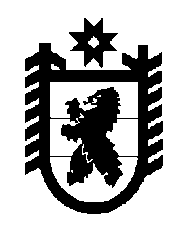 Российская Федерация Республика Карелия    РАСПОРЯЖЕНИЕГЛАВЫ РЕСПУБЛИКИ КАРЕЛИЯВнести в состав Совета по морской деятельности при Главе Республики Карелия (далее – Совет), утвержденный распоряжением Главы Республики Карелия от 18 апреля 2005 года № 200-р (Собрание законодательства Республики Карелия, 2005, № 4, ст. 362; 2012, № 1, 
ст. 54; № 9, ст. 1615; 2014, № 3, ст. 387; 2015, № 9, ст. 1728), 
с изменениями, внесенными распоряжением Главы Республики Карелия
 от 11 января 2017 года № 7-р, следующие изменения:1) включить в состав Совета следующих лиц:Парфенчиков А.О. – временно исполняющий обязанности Главы Республики Карелия,  председатель Совета;Бахмет О.Н. – временно исполняющая обязанности председателя Федерального государственного бюджетного учреждения науки Карельский научный центр Российской академии наук (по согласованию);Кузнецов Г.В. – руководитель Управления Федеральной службы по надзору в сфере природопользования (Росприроднадзора) по Республике Карелия (по согласованию);Потанин И.А. – начальник отдела Главного управления Министерства Российской Федерации по делам гражданской обороны, чрезвычайным ситуациям и ликвидации последствий стихийных бедствий по Республике Карелия (по согласованию);2) указать новые должности следующих лиц:Иванов С.И. – начальник Карельского филиала федерального государственного бюджетного учреждения «Главное бассейновое управление по рыболовству и сохранению водных биологических ресурсов» (по согласованию);Харламов Е.В. – консультант Министерства экономического развития и промышленности Республики Карелия; 3) исключить из состава Совета Кохно В.Г., Титова А.Ф., 
Худилайнена А.П., Шейновского О.И.Временно исполняющий обязанности
Главы Республики Карелия                                                  А.О. Парфенчиковг. Петрозаводск16 июня 2017 года№ 272-р